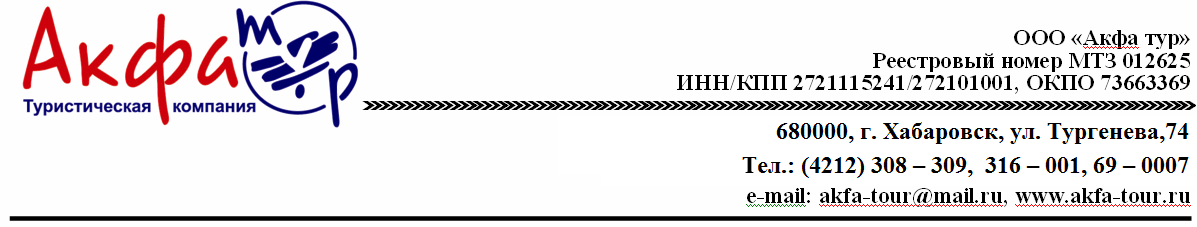 ТУР «Дворцы, их тайны и творцы»5 дней / 4 ночиденьпонедельникВы приезжаете в гостиницу самостоятельно.
Трансфер до гостиницы предоставляется за дополнительную плату и бронируется заранее:
• индивидуальный трансфер с вокзала/ аэропорта (от 1500 руб./машина).  
• групповой трансфер в гостиницу с Ладожского вокзала в 10:20 (200 руб./чел).
• групповой трансфер на программу с Московского вокзала в 13:00 (200 руб./чел).

С 9:00 до 13:00 (до отъезда на программу) в холле гостиницы Вас встречает представитель фирмы с табличкой «Экскурсионный Петербург». Он ответит на все интересующие Вас вопросы, выдаст уточненные программы тура и предложит дополнительные экскурсии, которые Вы можете приобрести по желанию.

Важная информация:
Туристы, проживающие в «А отель Фонтанка», подходят на встречу в гостиницу «Азимут» (рядом стоящий корпус).
Гарантированное размещение в гостинице после 14.00. Свои вещи Вы можете оставить бесплатно в камере хранения гостиницы.13:00Встреча с экскурсоводом в холле гостиницы.
Автобусная обзорная экскурсия «Три века истории Санкт-Петербурга»
Экскурсия пройдет по красивейшим местам нашего города – главным улицам и проспектам, парадным набережным и площадям. Вы увидите роскошные дворцы, величественные соборы, самые популярные памятники и музеи северной столицы, полюбуетесь неповторимыми невскими панорамами.

Экскурсионные остановки:
• "Медный всадник"
• Троицкая площадь

Экскурсия в особняк Румянцева
Особняк расположен на Английской набережной – одной из парадных набережных Петербурга. Сам дом за свою историю успел побывать и великолепным особняком, и советским учреждением, и госпиталем, и коммунальной квартирой, но сумел сохранить не только уникальные интерьеры, но и неповторимый «дух времени», который вы обязательно ощутите во время экскурсии.

Авторская театрализованная программа в Петербургской Гостиной «За кулисами времени»
Программа проходит в старинной гостиной петербургского особняка. Вы станете участником незабываемого театрального спектакля с захватывающим сюжетом и прекрасной игрой актеров, услышите стихи великих поэтов, прославляющие Санкт-Петербург.

Место окончания программы: гостиница
Продолжительность программы: ~4 часаденьвторникЗавтрак в гостинице.09:00Встреча с экскурсоводом в холле гостиницы.
Автобусная экскурсия «Дворцы Петербурга и их владельцы»
Экскурсия расскажет об истории создания великосветских особняков северной столицы и их хозяевах – членах императорской семьи и знаменитых фаворитах, оставивших заметный след, как в истории Петербурга, так и в истории России.

Экскурсионные остановки:
• Сфинксы
• Академия Художеств

Экскурсия в Меншиковский дворец
Меншиковский дворец – бывшая резиденция первого генерал-губернатора нашего города. Это одно из немногих сохранившихся каменных зданий Петербурга петровского времени, ставшее музеем. Во дворце бережно восстановлены интерьеры начала XVIII века. Посетив музей, вы приблизитесь к разгадке тайны личности петровского фаворита.

Место окончания программы: Меншиковский дворец (ст.метро «Василеостровская»)
Продолжительность программы: ~ 2,5 часаденьсредаЗавтрак в гостинице.13:00Встреча с экскурсоводом в холле гостиницы.
Автобусная экскурсия «Мифы и легенды петербургских дворцов»
Экскурсия погружает в мир городских легенд и исторических загадок, которыми так богат наш город. Многочисленные особняки и дворцы центра Петербурга буквально дышат историей и готовы поделиться с внимательным слушателем всеми своими секретами.

Экскурсионные остановки:
• Михайловский замок
• Исаакиевская площадь

Экскурсия в Юсуповский дворец
Род Юсуповых на протяжении нескольких столетий верой и правдой служил русским царям и императорам. Их дворцы по красоте и пышности интерьеров не уступают императорским резиденциям. Юсуповский дворец на Мойке еще и широко известен, как место убийства «царского друга» Григория Распутина.

Место окончания программы: Юсуповский дворец (ст.метро «Адмиралтейская»)
Продолжительность программы: ~3 часаденьчетвергЗавтрак в гостинице.09:00Встреча с экскурсоводом в холле гостиницы.
Автобусная экскурсия в Петергоф «Летняя парадная резиденция русских царей»
Экскурсия по дороге в Петергоф знакомит с живописным ландшафтом южного побережья Финского залива, сохранившимися усадьбами петербургской знати и историей дороги, специально построенной для комфортного путешествия из Петербурга в Петергоф.

Экскурсия в Большой дворец
Поражающий сиянием позолоты, роскошью декора и богатством дворцовых залов, Большой дворец является своеобразным смысловым центром дворцово-паркового ансамбля Петергофа. Он соединяет в единое целое Верхний сад и Нижний парк и представляет собой законченное художественное произведение.

Экскурсия в музей «Государевы потехи»
Историко-культурный интерактивный проект «Государевы потехи» рассказывает о дореволюционных петергофских праздниках и развлечениях. Переходя из зала в зал, вы побываете на борту петровского корабля, прослушаете представление Оперного театра времен императрицы Елизаветы Петровны, станете участником увеселительной прогулки на велосипедах и грандиозного представления с участием петергофских фонтанов.

Экскурсия по Нижнему парку
Экскурсия знакомит с уникальной планировкой Нижнего парка Петергофа и оригинальной системой подачей воды к его многочисленным фонтанам. Блеск позолоты, шум воды, мраморные скульптуры, балтийский ветерок – все это подчеркивает идею владычества России на море, создавая незабываемое ощущение праздника.
В программе предусмотрено свободное время на обед на территории Нижнего парка.

Место окончания программы: гостиница
Продолжительность программы: ~8 часовденьпятницаЗавтрак в гостинице.

Освобождение номеров.
Свои вещи Вы можете оставить бесплатно в комнате багажа отеля (при ее наличии) или сдать в камеру хранения на Московском вокзале за свой счет. Групповой трансфер на вокзал предусмотрен программой тура.09:00Встреча с экскурсоводом в холле гостиницы.
Трансфер на Московский вокзал.
Автобусная экскурсия «Императорский Санкт-Петербург»
Экскурсия переносит в дореволюционный Петербург – город, который более 200 лет был столицей Российской империи. Столичный статус ощущается в нашем городе и по сей день: Невский проспект, Сенатская и Исаакиевская площади, Дворцовая набережная... Весь парадный центр Петербурга связан с правлением династии Романовых, чему и посвящена наша экскурсия. Особое внимание на экскурсии уделено торжественной и строгой Дворцовой площади, которая долгое время была главной площадью Российского государства.

Экскурсионная остановка:
• Дворцовая площадь

Экскурсия в Эрмитаж
Эрмитаж – один из самых известных музеев мира. Его коллекция насчитывает более 3-х миллионов экспонатов, которые являются бесценными сокровищами мирового искусства. Полуторачасовая экскурсия по музею познакомит вас с наиболее значимыми предметами музейной коллекции.

Обязательно сохраните входной билет в музей! После завершения экскурсии, в течение дня, Вы сможете им воспользоваться для самостоятельного посещения экспозиции в Главном штабе, где Вас ждут шедевры европейского искусства XIX – начала XX веков.

Место окончания программы: Эрмитаж (ст.метро «Адмиралтейская», «Невский проспект», «Гостиный двор»)
Продолжительность программы: ~4,5 часа

По окончании экскурсионного дня Вы самостоятельно добираетесь до Московского вокзала или гостиницы и забираете свой багаж из камеры храненияВремя отъезда на экскурсии может быть изменено на более ранее или более позднее.Возможно изменение порядка проведения экскурсий, а также замена их на равноценные.Стоимость тура в рублях за номер:В СТОИМОСТЬ ВКЛЮЧЕНО:- проживание;- завтраки (со второго дня тура);- услуги экскурсовода;- входные билеты и экскурсия по музею;- автобус по программе.
ДОПОЛНИТЕЛЬНО ОПЛАЧИВАЕТСЯ:
- встреча (или проводы) на вокзале или в аэропорту;- проезд на общественном транспорте;- услуги камеры хранения на вокзале (при необходимости);- авиаперелет Хабаровск-Москва-С-Петербург-Москва-Хабаровск.ГостиницаРазмещениеДействие ценыОдноместное размещение2-х местное размещение3-х местное размещениеА Отель Фонтанкастандарт06.07-27.091537025940-Азимут Отель Санкт-Петербургсмарт06.07-27.092177030740-Руськлассик06.07-27.0919640
34980
49270
